14 НАИБОЛЬШИЙ ОБЩИЙ ДЕЛИТЕЛЬ. ВЗАИМНО ПРОСТЫЕ ЧИСЛА.Цели: отрабатывать навыки разложения чисел на простые множители и нахождения наибольшего общего делителя; закрепить знания и умения при нахождении дроби от числа.Ход урокаI. Устная работа.1. Решить № 154 (в; г; д).2. Решить № 155, используя рисунок 7 учебника.3. Какое число называют наибольшим общим делителем данных чисел?Найдите наибольший общий делитель чисел: 1) 10 и 30; 2) 8 и 12; 3) 11 и 33;  4) 5 и 21; 5) 28 и 14; 6) 18; 27; 45; 7) 24; 36 и 48.4. Какие два числа называют взаимно простыми? Найдите число, взаимно простое с числом: 6; 9; 15; 21; 25; 32; 40.II. Выполнение упражнений.1. Решить № 157 (б). Вызвать трех учеников к доске, каждый из них раскладывает одно из чисел на простые множители, остальные учащиеся в тетрадях раскладывают все данные числа на множители, а затем проверяют решение.2. Решить задачу № 152 на доске и в тетрадях.Решение.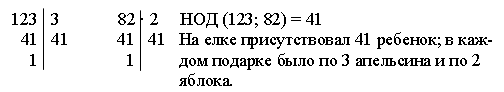 3. Решить № 145 (б) с комментированием.4. Решить № 148 (б; д) на доске и в тетрадях.5. Решить № 147 (часть устно, некоторые письменно).6. Повторение материала:а) Решить задачу № 165 (1).Решение.1) 820 : 5 · 2 = 328 (м) отремонтировали во вторник;2) 820 – 328 = 492 (м) осталось отремонтировать;3) 492 : 3 · 2 = 328 (м) отремонтировали в среду;4) 492 – 328 = 164 (м) отремонтировали в четверг.Ответ: 164 м.б) Решить № 166 и № 167.III. Итог урока.Доказать, что взаимно простые числа: 35 и 72;   27 и 28.Домашнее задание: п. 6; решить № 169 (б); № 170 (б; в), № 175, 178 (б).